ЖАЛОБА          В соответствии с ч. 2 ст. 43 Федерального закона «Об основах охраны здоровья граждан» от 21.11.2011 г. № 323 Правительство Российской Федерации утверждает перечень социально значимых заболеваний и перечень заболеваний, представляющих опасность для окружающих.            Согласно Постановлению Правительства РФ от 01.12.2004 г. № 715 (в ред. от 31.01.2020 г. № 66) в перечень заболеваний, представляющих опасность для окружающих, включена коронавирусная инфекция (2019-nCoV) (Код по Международной статистической классификации болезней и проблем, связанных с здоровьем В 34.2).           В то же время, в 2020 году Главным государственным санитарным врачом РФ, были приняты, в частности, следующие нормативно-правовые акты:         -  СП 3.1.3597-20 "Профилактика новой коронавирусной инфекции (COVID-19)" (утверждены Постановлением Главного государственного санитарного врача РФ от 22.05.2020 г. № 15) Срок действия санитарных правил был продлён Постановлением Главного государственного санитарного врача РФ от 09.11.2021 г. № 29 до 1 января 2024 г. без научного обоснования эффективности установленных в них мер, якобы направленных на обеспечение безопасности населения и недопущение роста количества заболевших.         -  СП 3.1/2.4.3598-20 "Санитарно-эпидемиологические требования к устройству, содержанию и организации работы образовательных организаций и других объектов социальной инфраструктуры для детей и молодежи в условиях распространения новой коронавирусной инфекции (COVID-19)" (утверждены Постановлением Главного государственного санитарного врача РФ от 30.06.2020 г. № 16). Срок действия санитарных правил был продлён Постановлением Главного государственного санитарного врача РФ от 02.11.2021 г. № 27 до 1 января 2024 г. без предоставления  какой-либо статистики по заболеваемости детей и научного обоснования эффективности установленных в них мер, якобы направленных на обеспечение безопасности обучающихся и недопущение роста количества заболевших.             Обращаю также ваше внимание, что в МКБ-10 болезнь COVID-19 имеет коды U07.1 и U07.2, а под кодом B.34.2 значится другая болезнь - «коронавирусная инфекция неуточнённая». В связи с этим, указанная в утвержденном Правительством РФ перечне опасных заболеваний коронавирусная инфекция (2019-nCoV) (код по МКБ-10 B.34.2) не является идентичной болезни «новая коронавирусная инфекция COVID-19».Таким образом, в нормативных актах Главного государственного санитарного врача РФ в нарушение ч. 2 ст. 43 Федерального закона «Об основах охраны здоровья граждан» от 21.11.2011 г. № 323 и Постановления Правительства РФ от 01.12.2004 г. № 715 указана совершенно другая болезнь «новая коронавирусная инфекция COVID-19», которая не является опасной для окружающих и, соответственно, принятые Главным государственным санитарным врачом РФ указанные выше нормативные акты и предусмотренные в них явно избыточные меры против ее распространения в отношении образовательных организаций являются незаконными и подлежат незамедлительной отмене. Вирус SARS-CoV-2, якобы вызывающий болезнь COVID-19, до настоящего времени никем официально по всем правилам вирусологии не выделен (постулаты Коха не соблюдены) и официальных научных подтверждений его существования не имеется. Имеющаяся некая компьютерная модель «вируса» (секвенирование или моделирование его генома) с научной точки зрения не является достоверным доказательством его существования, а также способности вызывать так называемую болезнь COVID-19.  По мнению независимых специалистов раздутая на этом «вирусе» мировая паника является глобальной международной политической аферой (https://www.nakanune.ru/articles/116869/).           15.04.2021 г. при рассмотрении в Верховном Суде РФ административного дела № АКПИ21-77 по коллективному иску Саверского А.В. и других граждан представители Правительства РФ и Роспотребнадзора не предоставили суду никаких достоверных доказательств существования и выделения указанного «вируса», а также официальных документов об объявлении «пандемии заболевания новой коронавирусной инфекции COVID-19» Всемирной организацией здравоохранения, которого в утверждённом Правительством РФ перечне опасных заболеваний не имеется. При этом в Международных медико-санитарных правилах (2005 г.) и других международно-правовых актах такое понятие как «пандемия» отсутствует.           Установленные в СП 3.1/2.4.3598-20 требования являются незаконными, крайне избыточными и препятствуют нормальной организации учебного процесса в школах, создают значительные сложности для эффективного обучения и взаимодействия детей, учителей и их родителей, а также приводят к гнетущей психологической обстановке в образовательных учреждениях, которые на данный момент из-за введения указанных санитарных норм стали больше похожими на инфекционные больницы и концлагеря, а не на нормальные современные учебные заведения, куда дети хотели бы ходить с удовольствием и получать исключительно положительные эмоции от общения с одноклассниками и учителями.          В частности, ежедневное измерение температуры тела (термометрия) на входе в школу сотрудниками образовательной организации с использованием бесконтактных термометров без предварительного письменного согласия родителей нарушает предусмотренное законом право родителей на самостоятельную заботу и контроль за состоянием здоровья детей, так как данное действие является очевидным медицинским вмешательством и получением биометрических медицинских персональных данных о состоянии здоровья ребенка без обеспечения надлежащей защиты указанной информации и соблюдения медицинской тайны (ст. 21, ч. 2 ст. 38 Конституции РФ, ст. 63-64 Конституции РФ, п. 5, 7 ст. 2, 13, ст. 20 Федерального закона «Об основах охраны здоровья граждан в РФ» от 21.11.2011 г. № 323-ФЗ, ч. 1, 3 ст. 3, 10, ч. 1 ст. 11 Федерального закона «О персональных данных» от 27.07.2006 г. № 152 и Приказа Минздравсоцразвития РФ от 23.04.2012 г. № 390н). При этом проведение термометрии не медицинскими работниками, а не имеющими специального образования и подготовки сотрудниками школ не отменяет медицинский характер данной диагностической процедуры и необходимость получения предварительного письменного согласия родителей для ее осуществления в отношении их детей на территории школы. Согласно закону ответственность за нормальное состояние здоровья ребенка на момент его прихода в школу в полном объёме несут его законные представители, а не сотрудники образовательной организации, задачей которых является исключительно обучение детей, а не проведение в отношении них медицинских манипуляций, тем более при полном отсутствии каких-либо жалоб со стороны обучающегося. Нормальное состояние здоровья ребенка при посещении образовательной организации должно презюмироваться и родители не должны никому доказывать согласно закону, что их ребенок здоров. Санитарные правила законом не являются и не могут являться основанием для произвольного и необоснованного ограничения установленных законом прав родителей и их несовершеннолетних детей (ч. 3 ст. 55 Конституции РФ).               Осуществление указанной медицинской процедуры сотрудниками школ, не имеющими специальной подготовки и медицинского образования, фактически превращает ее в профанацию и получению во многих случаях недостоверных результатов.  Кроме того, бесконтактные термометры весьма неточны и показывают, как правило, заниженную температуру, не соответствующую реальной, а также имеются большие сомнения в безопасности их излучения для здоровья обучающихся.         В соответствии с Приказом Министерства здравоохранения  РФ от 15 августа 2012 г. N 89н "Об утверждении Порядка проведения испытаний в целях утверждения типа средств измерений, а также перечня медицинских изделий, относящихся к средствам измерений в сфере государственного регулирования обеспечения единства измерений, в отношении которых проводятся испытания в целях утверждения типа средств измерений" и Приложением 2 к приказу  Министерства здравоохранения РФ
от 15 августа 2012 г. N 89н, в «Перечень медицинских изделий, относящихся к средствам измерений в сфере государственного регулирования обеспечения единства измерений, в отношении которых проводятся испытания в целях утверждения типа средств измерений» не входит медицинское изделие, называемое «бесконтактным термометром». В данный список входит только «медицинский термометр», на который имеется ГОСТ 31516-2012. В данном документе описаны требования и характеристики к медицинскому изделию, которым можно проводить измерение температуры тела человека.        Таким образом, использование бесконтактных термометров для осуществления термометрии в образовательных организациях является грубейшим нарушением требований п.8 ст. 41 Федерального закона «Об образовании в Российской Федерации» от 29.12.2012 г. № 273 в части необходимости обеспечения безопасности обучающихся во время пребывания в организации, осуществляющей образовательную деятельность.        Необходимо также отметить, что пришедший в школу ребенок может и не иметь симптома в виде повышенной температуры, однако быть больным и потенциально заразным для окружающих, температура у него может повыситься и в период нахождения в школе, поэтому термометрия на входе вообще не имеет никакого смысла. Замер температуры нередко приводит к нарушению прав детей, у которых от рождения наблюдается повышенная (субфебрильная) температура, не связанная с наличием каких-либо инфекционных заболеваний. Имеется также довольно неприятный и неприемлемый для детей и их родителей психологический момент, так как изменение температуры тела учащихся на входе в школу напоминает сканирование ребенка как товара на кассе в магазине.           Пункт 2.2. СанПин 3.1/2.4.3598-20 в действующей редакции фактически дает руководству образовательной организации основания для отказа в допуске родителей в школу и ребенка к учебным занятиям при отказе его родителей от проведения термометрии в отношении их ребенка сотрудниками школы, что незаконно лишает и ограничивает права детей на образование, гарантированного Конституцией РФ (ст. 19, 21, 43 Конституции РФ).         Поскольку в РФ действует принцип иерархии законов, то есть верховенство Конституции и федерального законодательства над нормативно-правовыми актами, положения п.2.2 СанПин 3.1/2.4.3598-20, не предусматривающие получения образовательной  организацией письменного согласия родителей на проведение медицинского вмешательства в виде термометрии и права родителей на самостоятельное измерение температуры своему ребенку, должны быть незамедлительно отменены как несоответствующие закону.         Установленный в указанных санитарных нормах полный запрет на проведение в школах массовых мероприятий также является необоснованным, препятствует эффективному обучению и воспитанию детей, взаимодействию администрации школы и родительского сообщества, организации в школе учебно-воспитательной работы, неотъемлемой частью которой всегда являлись различные «огоньки», утренники, праздничные и концертные выступления для детей и их родителей. Очевидно, что без проведения указанных развивающих и объединяющих детей мероприятий представить современную школу, в которой дается качественное и разностороннее образование, невозможно.          Считаю также совершенно незаконными, необоснованными и подлежащими отмене положения п. 2.6. СП 3.1/2.4.3598-20 и п.3.8 СП 3.1. 3597-20 "Профилактика новой коронавирусной инфекции (COVID-19)", которые требуют 14-ти дневной изоляции и получения медицинского заключения для допуска в образовательную организацию для детей, которые были в контакте с больным COVID-19 (не указанным в утвержденном Правительством РФ перечне опасных для окружающих заболеваний!), даже при полном отсутствии у них клинических симптомов указанного заболевания. В данном случае фактически абсолютно здоровые дети оказываются совершенно незаконно и безосновательно лишены нормального очного обучения в школах, вынуждены сидеть дома чаще всего без присмотра работающих родителей и фактически принуждаются к крайне вредному для их здоровья и некачественному «дистанционному обучению», а затем не имея вообще никаких симптомов заболевания идти получать формальные справки от врача для выхода в школу в поликлиники, в которых они как раз и подвергаются еще большему риску заражения различными представляющими опасность для их здоровья и жизни инфекционными заболеваниями. При этом никаких официальных и достоверных научных доказательств возможной заразности контактных лиц на протяжении двух недель с момента контакта с заболевшим до настоящего времени не имеется. Обращаю также ваше внимание, что предусмотренный указанными санитарными правилами метод ПЦР-тестирования непригоден для лабораторной диагностики с целью выявления у людей вирусных инфекций, в том числе не выделенного до сих пор официально вируса SARS-CoV-2. Об этом неоднократно говорил изобретатель метода ПЦР Кэри Муллис, получивший за данное изобретение Нобелевскую премию по химии в 1993 г.             В связи с этим, использование ПЦР-тестов для выявления не выделенного официально вируса SARS-CoV-2, якобы вызывающего болезнь COVID-19, является совершенно очевидным научным мошенничеством и должно влечь уголовную ответственность по ст. 159 УК РФ.   (https://rua.gr/news/koronavirus/42862-cdc-ptsr-testy-otzyvayutsya-kak-nedostovernye.html).Используемые в настоящее время для диагностики заболевания COVID-19 ПЦР-тесты крайне неэффективны, дают очень высокий процент ошибочных ложноположительных результатов и не могут служить достаточным основанием для признания гражданина больным новой коронавирусной инфекцией COVID-19 без учёта общей клинической картины при постановке соответствующего диагноза, что отмечается в информационном письме Всемирной организации здравоохранения от 20.01.2021 г. В связи с этим, при положительном ПЦР-тесте на COVID-19 ребенок не может считаться больным при отсутствии у него симптомов заболевания, так как согласно Федеральному закону пп.16 ч. 1  «Об основах охраны здоровья граждан» заболеванием считается возникающее в связи с воздействием патогенных факторов нарушение деятельности организма, работоспособности, способности адаптироваться к изменяющимся условиям внешней и внутренней среды при одновременном изменении защитно-компенсаторных и защитно-приспособительных реакций и механизмов организма. Таким образом,  «бессимптомных больных» вообще в природе и согласно нормам российского законодательства не бывает! При положительном ПЦР-тесте на COVID-19 ребенок и контактировавшие с ним дети также не могут подлежать изоляции на основании ч. 1 ст. 33, пп. 6 ч.1 ст. 51 Федерального закона «О санитарно-эпидемиологическом благополучии населения» от 30.03.1999 г. № 52, поскольку указанное заболевание не указано в перечне представляющих опасность для окружающих заболеваний, утвержденном Правительством РФ от 01.12.2004 г. № 715 (в ред. от 31.01.2020 г. № 66).Таким образом, содержащиеся в санитарных правилах меры, якобы направленные на профилактику и борьбу с «новой коронавирусной инфекцией COVID-19», создают  явную угрозу национальной безопасности России и противоречат Указу Президента РФ «О Стратегии национальной безопасности Российской Федерации» от 02.07.2021 г. № 400. На основании вышеизложенного, просим Вас обратиться в адрес Главного государственного санитарного врача РФ с требованием о незамедлительной отмене СП 3.1.3597-20 "Профилактика новой коронавирусной инфекции (COVID-19)" и  СП 3.1/2.4.3598-20 "Санитарно-эпидемиологические требования к устройству, содержанию и организации работы образовательных организаций и других объектов социальной инфраструктуры для детей и молодежи в условиях распространения новой коронавирусной инфекции (COVID-19)" в связи с их явным противоречием положениям Конституции Российской Федерации и федерального законодательства, а также явной направленности на полное разрушение системы качественного традиционного образования в образовательных организациях нашей страны, деградацию подрастающего поколения и создание угрозы национальной безопасности России. С уважением,Коллектив родителей ГБОУ № ____ г. МосквыПриложение: Подписные листы____ штук, всего подписей по подписным___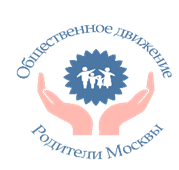 Президенту Российской ФедерацииПутину Владимиру ВладимировичуАдрес: 103132, г. Москва, ул. Ильинка, д. 23__ января 2022 г.О незамедлительной отмене СП 3.1.3597-20 "Профилактика новой коронавирусной инфекции (COVID-19)" и СП 3.1/2.4.3598-20 "Санитарно-эпидемиологические требования к устройству, содержанию и организации работы образовательных организаций и других объектов социальной инфраструктуры для детей и молодежи в условиях распространения новой коронавирусной инфекции (COVID-19)"От коллектива родителейГБОУ № ______г. МосквыПросим направить ответ на имя ФИО Адрес Тел E-mail 